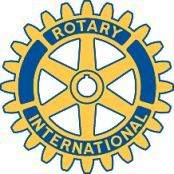 Rotary Club of Carleton Place and Mississippi Mills       Meeting of November 25, 2013This night’s meeting saw all of our current members present.  We also had in attendance Ian and Monique Warrack, two Rotarians from the Ottawa South Club who were there to make a presentation to the Club on the Wabano Centre for Aboriginal Health.  As usual, President Bob called the meeting to order and asked Secretary Doug to read any correspondence received during the past week.The first item was a card of thanks from Christine McCaul who recently did a presentation in support of the Lanark chapter of Big Brothers Big Sisters.  Secondly was a letter from the Carleton Place Hospital Foundation promoting some upcoming events that they are the sponsors of.  On Sunday, December 8th will be their annual Tree Lighting Festivities.  The day starts off at 3:00 P.M. and there will be a series of events occurring across town until 7:00 P.M.  More info can be found at the Hospital’s Events Page at www.carletonplacehospital.ca .The first item on the night’s agenda was recap of the Rose Sale by Rotarian Brian and Treasurer Mike.  To date the Club has deposited $4020 received from the sale and an approximate $1000 that night.  This would leave roughly $1000 outstanding which was most likely due to the credit card and debit transactions run through by the Hospital.  The Club’s expenses for the Sale were roughly $3000 which would put us in line with the previous expectation of presenting a cheque to the Hospital Foundation of between $3000 and $3500.The next item on the agenda was the upcoming Senior’s Dinner to be held on the 28th.  Rotarian Marion was asked to speak about the status of the event.  She said that she had on hand nearly 100 song sheets for the Christmas Carols.  All other arrangements had been made with the exception of some small table decorations.  There is an expected attendance of 130 people including Rotarians, spouses and volunteers.  Rotarian Faye also spoke about her arrangements for some musicians to be present at the Dinner.We then turned the floor over to the husband and wife team of Monique and Ian who did their very informative presentation on the Wabano Centre for Aboriginal Health.  